College of Health and Human ServicesSchool of Nursing/Graduate Program Student Outcomes Assessment Plan (SOAP)Mission StatementThe mission of the School of Nursing at California State University, Fresno is to offer theory-based nursing education to undergraduate and graduate nursing students.  The School prepares nurses with clinical decision-making skills based on EBP.  Additionally, the School seeks to establish an academic foundation for Advanced Practice Nursing and Doctoral preparation.  As life-long learners, graduates are prepared for delivering Holistic health care to diverse populations across Health Care settings.Approved by Faculty Council: 4/20/18Program Goals and Student Learning OutcomesProgram GoalsImplement concepts of collaboration, consultancy, teaching, leadership, and research in advanced nursing practice.Function as a licensed practitioner providing culturally-appropriate and client-centered healthcare services including health promotion, disease prevention, health protection, disease management, and palliative and end-of-life care. Demonstrate critical thinking, effective oral and written communication, information literacy, and proficiency with patient-care and communication technologies to enhance care and assure quality improvement.Exemplify ethics, and engagement to promote equity and social justice to facilitate the development of health care systems that address the needs of culturally diverse populations, providers, and other stakeholders.     Student Learning Outcomes. Graduates will be able to:        1. Integrate scientific findings from nursing, biopsychosocial fields, genetics, public 
       health, quality improvement, and organizational sciences for the continual improvement 
       of nursing care across diverse settings. (Essential 1. Background for Practice from 
       Sciences and Humanities)       2. Demonstrate leadership skills that emphasize ethical and critical decision   
       making, effective working relationships, and a systems-perspective. (Essential II. 
       Organizational and Systems Leadership)       3. Demonstrate knowledge of the methods, tools, performance measures, and 
       standards related to quality (Essential III. Quality Improvement & Safety)      4 .Apply research to outcomes within the practice setting. (Essential IV. Translating and 
      Integrating Scholarship into Practice)     5. Use patient-care and communication technologies to deliver, enhance, integrate, and 
     coordinate care. (Essential V. Informatics & Healthcare Technologies)     6. Intervene at the system level through the policy development process and employ 
     advocacy strategies to influence health and health care. (Essential VI. Health Policy and 
     Advocacy)     7. Communicate, collaborate, and consult with other health professionals to manage 
     and coordinate care. (Essential VII. Inter-professional Collaboration for Improving Patient 
     and Population Health Outcomes)     8. Apply and integrate broad, organizational, client-centered, and culturally appropriate 
     concepts in the planning, delivery, management, and evaluation of evidence-based 
     clinical prevention and population care and services to individuals, families, and       aggregates. (Essential VIII. Clinical Prevention and Population Health for Improving 
     Health)     9. Demonstrate understanding of nursing and relevant sciences and integrate this 
     knowledge into practice. (Essential IX. Master’s-Level Nursing Practice)Alignment of Student Learning Outcomes & Program GoalsAlignment of Student Learning Outcomes & Program GoalsAlignment of Student Learning Outcomes & Program GoalsProgram GoalsStudent Learning OutcomesStudent Learning Outcomes Implement concepts of collaboration, consultancy, teaching, leadership, and research in advanced nursing practice 2.Demonstrate leadership skills that emphasize ethical and critical decision-making, effective working relationships, and a systems-perspective. (Essential II. Organizational and Systems Leadership)4 .Apply research to outcomes within the practice setting. (Essential IV. Translating and Integrating Scholarship into Practice)2.Demonstrate leadership skills that emphasize ethical and critical decision-making, effective working relationships, and a systems-perspective. (Essential II. Organizational and Systems Leadership)4 .Apply research to outcomes within the practice setting. (Essential IV. Translating and Integrating Scholarship into Practice)Function as a licensed practitioner providing culturally-appropriate and client-centered healthcare services including health promotion, disease prevention, health protection, disease management, and palliative and end-of-life careFunction as a licensed practitioner providing culturally-appropriate and client-centered healthcare services including health promotion, disease prevention, health protection, disease management, and palliative and end-of-life care1.Integrate scientific findings from nursing, biopsychosocial fields, genetics, public health, quality improvement, and organizational sciences for the continual improvement of nursing care across diverse settings. (Essential 1. Background for Practice from Sciences and Humanities)7. Communicate, collaborate, and consult with other health professionals to manage and coordinate care. (Essential VII. Inter-professional Collaboration for Improving Patient and Population Health Outcomes)8. Apply and integrate broad, organizational, client-centered, and culturally appropriate concepts in the planning, delivery, management, and evaluation of evidence-based clinical prevention and population care and services to individuals, families, and aggregates. (Essential VIII. Clinical Prevention and Population Health for Improving Health)9. Demonstrate understanding of nursing and relevant sciences and integrate this knowledge into practice. (Essential IX. Master’s-Level Nursing Practice).Demonstrate critical thinking, effective oral and written communication, information literacy, and proficiency with patient-care and communication technologies to enhance care and assure quality improvement.Demonstrate critical thinking, effective oral and written communication, information literacy, and proficiency with patient-care and communication technologies to enhance care and assure quality improvement.3. Demonstrate knowledge of the methods, tools, performance measures, and standards related to quality (Essential III. Quality Improvement & Safety)5. Use patient-care and communication technologies to deliver, enhance, integrate, and coordinate care. (Essential V. Informatics & Healthcare Technologies)4.  Exemplify ethics and engagement to 
     promote equity and social justice to 
     facilitate the development of health 
     care systems that address the needs 
     of culturally diverse populations, 
     providers, and other stakeholders4.  Exemplify ethics and engagement to 
     promote equity and social justice to 
     facilitate the development of health 
     care systems that address the needs 
     of culturally diverse populations, 
     providers, and other stakeholders6. Intervene at the system level through the policy development process and employ advocacy strategies to influence health and health care. (Essential VI. Health Policy and Advocacy)Curriculum Map (Matrix of Courses X Learning Outcomes)I = IntroducedR = ReinforcedE=EmphasizedM=MasteredAssessment MethodsDirect Measures: Midterm and final examinationsObjective Structured Clinical ExaminationSystematic Literature ReviewFinal site visitFinal Preceptor EvaluationPassage of National Certifying ExaminationE-logs patient tracking systemCulminating ExperienceIndirect Measures: Exit EvaluationAlumni EvaluationEmployer SurveyStudent Learning Outcomes X Assessment Methods MatrixDIRECT MEASURES OF STUDENT LEARNINGDIRECT MEASURES OF STUDENT LEARNINGAssessmentBenchmark1. Midterm and Final Examinations90% of students attain grade of 80%or better2. Written Clinical Case Study Assignment(A write-up of an actual clinical encounter of a case involving a designated system, including Subjective, Objective, Assessment, Plan, and differential diagnoses with rationale. Graded by rubric.)90% of students receive grade of ≥80%3. Objective Standardized Clinical Encounters (OSCE)OSCE are a form of performance-based testing used to measure students’ clinical competence. Students are observed and evaluated as they interact with standardized patients.  Graded by rubric…90% of students receive a  grade of  ≥80% 4. National Certifying Examination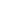 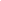 90% of students to pass national certifying exam on first attempt5. Final Practicum Evaluation Students are observed in their clinical sites by a clinical faculty member as they obtain histories, perform physical examinations, assess, and treat patients.  A chart review is performed, and faculty meets with the preceptor and records their input.  Grading by rubric.90% of students to demonstrate advanced, above average, or appropriate performance 6. Final Preceptor Evaluation of Student80% of students rated as consistently or often meeting criteria7. Elogs patient tracking systemELogs is allows Interns and Residents to use personal computers, smartphones, and tablets (iPod / iPad / Android) to log patient encounters, reading and educational requirements, hours worked and service evaluations. eLogs provides Housestaff and Administrators access to real-time, web-based reports100% of students will have at least 612 clinical hours with at the minimum 40 hours of experience in both pediatrics and women’s health.8. Culminating experience100% of students shall complete a thesis or project demonstrating comprehensive knowledge of an advanced practice issue.INDIRECT MEASURES OF STUDENT LEARNINGINDIRECT MEASURES OF STUDENT LEARNINGAssessmentBenchmark9. Exit evaluationThe exit evaluation is conducted at the end of each academic year and distributed electronically to new graduates to assess the extent to which they believe the program met the stated program goals.  In addition, the survey provides information regarding current employment and whether completion of the MSN program changed that employment.  The survey is distributed, collected, and tabulated by the Central California Center for Nursing Excellence (Center).  Resulted are reviewed by the Chair, Graduate Coordinator, and Graduate Committee and change made as indicated.  Any changes instituted are reevaluated the following year by the Chair, Graduate Coordinator, and Graduate Committee.80% of responses will fall in the neutral to strongly agree range for each item10. Alumni EvaluationThe alumni survey is distributed electronically to all students one year post graduation.  The survey collects data relevant to the graduate’s employer and job responsibilities, as well as evaluative information relative to the MSN program.  The survey is distributed, collected, and tabulated by the Center staff.  Results are reviewed by the Chair, Graduate Coordinator, and Graduate Committee.  Changes are made as indicated and reviewed annually for effectiveness.90% of responses will fall in the neutral to strongly agree range for each item11. Employer SurveyThe employer survey is distributed at the end of each academic year.  The survey collects data from employers of MSN program graduates to assess degree to which the program prepared the graduates to be advanced practice clinicians and leaders.  The survey is distributed, collected and tabulated by the Center staff. Results are reviewed by the Chair, the Graduate Coordinator, and Graduate Committee.  Changes are made as indicated and reviewed annually for effectiveness.90% of graduates rated as consistently or often meeting each itemsTimeline for Implementation of Assessment Methods and Summary EvaluationsAll assessment methods will be implemented annually and any changes will be evaluated one year after implementation and as needed thereafter.Process for Closing the LoopResults are analyzed annually by Graduate Nursing Committee and presented to the faculty for interpretation and recommendations.  
The Graduate Coordinator receives a report of the certifying examination outcomes from the previous year.  In the fall, decisions are made (if goals are not achieved) as to what strategies should be implemented to improve the outcomes. Strategies to support maintenance or improvement are implemented the next academic year.Any student not meeting goals during the program will be remediated individually by didactic faculty or clinically in faculty practice.In addition, a number of program evaluation measures have been implemented and are similarly reviewed.  These include:Course evaluation by studentPeer review by tenure or tenure track faculty. (Confidential)Student rating of instruction (IDEA)Faculty Satisfaction/course evaluation (CESAP)Student dataretentionprogressiongraduation rates1. Course evaluation by students are completed for each course by the end of each semester of the program.  Results are reviewed by the Graduate Committee and changes made as indicated. Effectiveness of any changes is reviewed annually.2. Peer review of each instructor is completed for each course by the end of each semester of the program.  These reviews are performed by a tenured faculty member.  Results will be reviewed by Chair of the School of Nursing and by the Dean of the College of Health and Human Services and adjustments of faculty effectiveness will be made accordingly.  Results of the peer review are compared with those of the prior year for the same course to evaluate effectiveness of any changes.3. Student rating of instruction effectiveness (IDEA). Fresno State’s instruction effectiveness procedures are adhered to.  Currently, during the second half of each course, students complete an instruction effectiveness survey.  The results of these surveys are tabulated and provided to faculty to assess their effectiveness.  Results are housed in the College of Health and Human Services Dean’s office in the corresponding faculty action files.4. Faculty satisfaction and course evaluation are assessed following each course completion using the Course Evaluation Summary and Action Plan (CESAP).  The form is completed by each faculty member and forwarded to the Graduate Coordinator, who shares the reports with the Chair and Graduate Committee.  Suggestions for adjustments in courses is documented in meeting minutes and re-evaluated for effectiveness annually.5. Data on student retention, progression, and graduation rates are collected by program staff and reviewed by the Graduate Coordinator and the Graduate Committee.